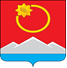 АДМИНИСТРАЦИЯ ТЕНЬКИНСКОГО ГОРОДСКОГО ОКРУГАМАГАДАНСКОЙ ОБЛАСТИП О С Т А Н О В Л Е Н И Е       13.08.2020 № 214-па                 п. Усть-ОмчугО внесении изменений в постановление администрацииТенькинского городского округа Магаданской области от 16 ноября 2017года № 385-па «Об утверждении муниципальной программы «Укрепление гражданского общества, содействие развитию гражданских инициатив в Тенькинском городском округе» на 2018-2020 годы»Руководствуясь постановлением администрации Тенькинского городского округа Магаданской области от 24 февраля 2016 г. № 120-па «Об утверждении порядка принятия решений о разработке программ, их формировании и реализации», в целях освоения бюджетных средств, выделенных на реализацию муниципальной программы «Укрепление гражданского общества, содействие развитию гражданских инициатив в Тенькинском городском округе» на 2018-2020 годы», администрация Тенькинского городского округа Магаданской области п о с т а н о в л я е т:1. Внести в муниципальную программу «Укрепление гражданского общества, содействие развитию гражданских инициатив в Тенькинском городском округе» на 2018-2020 годы», утвержденную постановлением администрации Тенькинского городского округа Магаданской области от 16.11.2017 № 385-па (далее – Программа), следующие изменения:1.1. Раздел V Программы «Важнейшие целевые показатели и индикаторы Программы» изложить в новой редакции согласно приложению №1 к настоящему постановлению;1.2. Приложение № 1 «Система программных мероприятий муниципальной программы «Укрепление гражданского общества, содействие развитию гражданских инициатив в Тенькинском городском округе» на 2018-2020 годы» к Программе изложить в редакции согласно приложению № 2 к настоящему постановлению;1.3. Приложение № 3 «План мероприятий муниципальной программы «Укрепление гражданского общества, содействие развитию гражданских инициатив в Тенькинском городском округе» на 2018-2020 годы» к Программе изложить в редакции согласно приложению № 3 к настоящему постановлению.2. Настоящее постановление подлежит официальному опубликованию (обнародованию).Глава Тенькинского городского округа                                       Д.А. Ревутский«V. Важнейшие целевые показатели и индикаторы ПрограммыОценка эффективности Программы будет производиться на основе системы индикаторов, которые представляют собой не только количественные показатели, но и качественные характеристики. Система индикаторов позволит определить результативность реализации муниципальной программы за отчетный период с целью уточнения или корректировки предусмотренных программных мероприятий. Целевые показатели и индикаторы представлены в таблице 1.Таблица 1ВАЖНЕЙШИЕ ЦЕЛЕВЫЕ ПОКАЗАТЕЛИ И ИНДИКАТОРЫмуниципальной программы«Укрепление гражданского общества, содействие развитию гражданских инициатив в Тенькинском городском округе» на 2018-2020 годы»»«Приложение № 1к муниципальной программе«Укрепление гражданского общества,содействие развитиюгражданских инициатив вТенькинском городском округе»на 2018-2020 годы»СИСТЕМА ПРОГРАММНЫХ МЕРОПРИЯТИЙмуниципальной программы«Укрепление гражданского общества, содействие развитиюгражданских инициатив в Тенькинском городском округе»на 2018-2020 годы»»_____________________ «Приложение № 3к муниципальной программе«Укрепление гражданскогообщества, содействие развитиюгражданских инициатив вТенькинском городском округе»на 2018-2020 годыПЛАН МЕРОПРИЯТИЙмуниципальной программы«Укрепление гражданского общества, содействие развитиюгражданских инициатив в Тенькинском городском округе»на 2018-2020 годы»     »____________________________Приложение №1к постановлению администрацииТенькинского городского округаМагаданской областиот 13.08.2020 № 214-паN п/пНаименование целевого индикатораЕд-ца изм-ияПоказатели целевых индикаторов по годамПоказатели целевых индикаторов по годамПоказатели целевых индикаторов по годамПоказатели целевых индикаторов по годамN п/пНаименование целевого индикатораЕд-ца изм-ияБазовый год20172018201920201Количество проведенных социально значимых мероприятий при поддержке администрации Тенькинского городского округа Магаданской областишт.12342Число граждан, охваченных мероприятиями в рамках проведения социально значимых мероприятийчел.154060803Количество обучающих мероприятий, направленных на деятельность социально ориентированных некоммерческих организацийшт.0--14Число граждан, охваченных в рамках проведения мероприятий, направленных на деятельность социально ориентированных некоммерческих организаций чел.0--40 5Число социально ориентированных некоммерческих организаций,  вновь зарегистрированных на территории Тенькинского городского округа Магаданской областишт.0--2Приложение №2к постановлению администрацииТенькинского городского округаМагаданской областиот 13.08.2020 № 214-паN п/пНаименование мероприятийИсполнительСрок реализацииСтоимость мероприятия, тыс. рублейСтоимость мероприятия, тыс. рублейСтоимость мероприятия, тыс. рублейСтоимость мероприятия, тыс. рублейИсточник финансирования N п/пНаименование мероприятийИсполнительСрок реализацииВсегов т.ч. по годамв т.ч. по годамв т.ч. по годамИсточник финансирования N п/пНаименование мероприятийИсполнительСрок реализацииВсего201820192020Источник финансирования 1234567891.Организация работы молодежных объединенийУправление образования и молодежной политики202030,0--30,0МБ2.Поддержка разовых общественно полезных мероприятий, проводимых общественными объединениями, социально ориентированными некоммерческими организациямиЗаместитель главы администрации Тенькинского городского округа по вопросам социальной политики2018-2020----Текущее финансирование3.Оказание информационной, методической и консультационной поддержки общественным объединениям, социально ориентированным некоммерческим организациямЗаместитель главы администрации Тенькинского городского округа по вопросам социальной политики, управление образования и молодежной политики, отдел культуры2018-2020----Текущее финансирование4.Проведение общественно значимых акций, мероприятий в соответствии с правовым актом администрации Тенькинского городского округаУправление образования и молодежной политики, МБУДО «Тенькинская детско-юношеская спортивная школа»Отдел культуры, Отдел по организационному и информационному обеспечению2018-2020245,065,060,0120,0МБ5.Проведение концертной программы, приуроченной к празднованию Дня Мецената Отдел культуры, Отдел по организационному и информационному обеспечению2018-2019135,065,070,0-МБ6.Освещение в средствах массовой информации деятельности общественных объединений, социально ориентированных некоммерческих организацийОтдел по организационному и информационному обеспечению2018-2020----Текущее финансирование7.Проведение традиционного праздника народов севера «Алгыс»Отдел культуры 2018-2020190, 070,060,60,0МБ8.Организация проектного семинара-тренинга «Деятельность социально ориентированных некоммерческих организаций»Заместитель главы администрации Тенькинского городского округа по вопросам социальной политики202040,0--40,0МБ9.Проведение конкурса общественных проектов «Тенька. Траектория развития»Заместитель главы администрации Тенькинского городского округа по вопросам социальной политики202030,0--30,0МБПриложение №3к постановлению администрацииТенькинского городского округаМагаданской областиот 13.08.2020 № 214-па№п/пНаименование мероприятияСрок реализации мероприятияСрок реализации мероприятияСрок реализации мероприятияСрок реализации мероприятияСрок реализации мероприятияСрок реализации мероприятияСрок реализации мероприятияСрок реализации мероприятияСрок реализации мероприятияСрок реализации мероприятияСрок реализации мероприятияСрок реализации мероприятияОтветственный исполнитель№п/пНаименование мероприятия2018 г.2018 г.2018 г.2018 г.2019 г.2019 г.2019 г.2019 г.2020 г.2020 г.2020 г.2020 г.Ответственный исполнитель№п/пНаименование мероприятияI кв-лIIкв-лIIIкв-лIVкв-лIкв-лIIкв-лIIIкв-лIVкв-лIкв-лIIкв-лIIIкв-лIVкв-лОтветственный исполнитель1234567891011121314151.Организация работы молодежных объединенийххххУправление образования и молодежной политики2.Поддержка разовых общественно полезных мероприятий, проводимых общественными объединениями, социально ориентированными некоммерческими организациямиххххххххххххЗаместитель главы администрации Тенькинского городского округа по вопросам социальной политики3.Оказание информационной, методической и консультационной поддержки общественным объединениям, социально ориентированным некоммерческим организациямххххххххххххЗаместитель главы администрации Тенькинского городского округа по вопросам социальной политики, Управление образования и молодежной политики, Отдел культуры,МБУДО «Тенькинская детско-юношеская спортивная школа»4.Проведение общественно значимых акций, мероприятий в соответствии с правовым актом администрации Тенькинского городского округахххУправление образования и молодежной политики, МБУДО «Тенькинская детско-юношеская спортивная школа»,Отдел культуры, Отдел по организационному и информационному обеспечению5.Проведение концертной программы, приуроченной к празднованию Дня МеценатаххОтдел культурыОтдел по организационному и информационному обеспечению6.Освещение в средствах массовой информации  деятельности общественных объединений, некоммерческих организацийххх Заместитель главы администрации Тенькинского городского округа по вопросам социальной политики,Отдел по организационному и информационному обеспечению7.Проведение традиционного праздника народов севера «Алгыс»хххОтдел культуры8.Организация проектного семинара-тренинга «Деятельность социально ориентированных некоммерческих организаций»хЗаместитель главы администрации Тенькинского городского округа по вопросам социальной политики9.Проведение конкурса общественных проектов «Тенька. Траектория развития»хЗаместитель главы администрации Тенькинского городского округа по вопросам социальной политики